Publicado en España el 31/05/2016 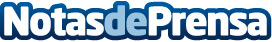 ComparaMoviles.es, el comparador de móviles definitivoComparaMoviles.es nace con la vocación de ser el portal de referencia para encontrar toda la información que sea necesaria a la hora de adquirir un móvil, facilitando una información minuciosa de cada smartphone, comparándolos y encontrando el mejor precioDatos de contacto:Ignacio López-AylagasNota de prensa publicada en: https://www.notasdeprensa.es/comparamoviles-es-el-comparador-de-moviles_1 Categorias: Telecomunicaciones E-Commerce Dispositivos móviles http://www.notasdeprensa.es